2018/19シーズン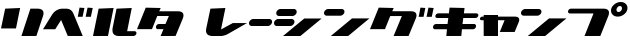 スキーの上達にはトレーニングの≪質と量≫を確保することが重要です。そこで、リベルタレーシングキャンプでは、参加選手がトレーニングの≪質と量≫を確保できるように練習会員を設けています。冬のオンシーズンだけでなく、夏のオフシーズンを含む全てのトレーニングに練習会員料金を設定していますので、リベルタレーシングキャンプを「練習拠点」として通年参加する選手は勿論のこと、所属チーム・学校での練習の合間に参加する方やスポット参加者であっても、リピーターとして参加する方であれば参加料金をセーブできます。また、一緒に練習する仲間やライバルとの出会いや、選手間やコーチとのコミュニケーション向上などのメリットがあり、毎回のトレーニングの質が高まることに繋がります。経験・年齢・レベル・所属チームやエリアは不問です。一緒に練習しましょう！2018/19シーズン　会員種別と基本料金注)小人⇒ジュニア・学生(大学生まで)、大人⇒社会人・マスターズ・登録期間：2018年11月1日～2019年10月31日・エコーバレー：1月4日～3月31日の毎日トレーニングを実施。・実施キャンプ：軽井沢早朝、狭山ナイター、鹿沢貸切、北海道合宿、熊の湯、春休み合宿、GWキャンプ。・オフシーズン：5月～10月(陸トレ、スノーヴァ新横浜、レベルアップセミナー、他)。・大会サポート：全中、雫石SG、ジュニアオリンピック、他(相談に応じます。引率が必要な場合は別途経費が必要です)。・海外遠征(夏・秋イタリア、韓国)は別途料金を算出させて頂きます。2018/19シーズン　練習会員 お申し込み票会員種別会費(小人)会費(大人)エコーバレーキャンプ狭山大会サポートプライベートオフシーズン育成会員90,000－≪FREE≫≪FREE≫≪FREE≫≪FREE≫10,000/1日割引シーズン会員－85,000≪FREE≫≪FREE≫≪FREE≫3,000－割引キャンプ会員45,00050,0003,000≪FREE≫≪FREE≫3,000－割引エコー会員40,00045,000≪FREE≫3,0001,0003,000－割引レギュラー会員10,00015,0003,0003,0001,0003,000－割引ビジター参加－－5,0006,0002,000－－－会員種別料金￥　　　　　　　　　　氏名性別男　・　女生年月日(西暦)学校／学年住所〒〒〒携帯電話番号E-mailE-mail携帯メールの方は、tasa@topaz.plala.or.jpからのメールが受信できるように設定して下さい。携帯メールの方は、tasa@topaz.plala.or.jpからのメールが受信できるように設定して下さい。携帯メールの方は、tasa@topaz.plala.or.jpからのメールが受信できるように設定して下さい。緊急連絡先（氏名）（TEL）（TEL）